Муниципальное бюджетное образовательное учреждение-средняя общеобразовательная школа №6с.Еленовское, Красногвардейского районаНоминация: «Внеклассное мероприятие»« ОВЕЯННЫЕ СЛАВОЮ  ФЛАГ НАШ И ГЕРБ»Участник конкурса:учитель начальныхклассов   МБОУ СОШ №6Чубатова Раиса Петровнас. Красногвардейское,ул. Космонавтов,45тел.88777851756                                                    2013 годВозраст учащихся: 9 - 12 лет Цель занятия:воспитание патриотизма и гражданственности учащихся;популяризация государственных символов  России, Республики Адыгея, Красногвардейского района;развитие творческих способностей школьников.Задачи:дать учащимся представление о понятиях «гимн», «герб», «флаг» («знамя»);рассказать о современной государственной символике, о преемственности в ней.Основные понятия: герб, флаг (знамя), гимн.Оборудование занятия: мультимедийный проектор, изображения российских и адыгских флага и герба; музыкальные  записи гимнов России, Республики Адыгея.Ход мероприятия. Учитель:  – Сегодня у нас очень интересная тема для разговора. Посмотрите на экран и скажите, о чем мы будем сегодня говорить.  (О России.)  (Слайд 1) Россия. Родина – это  что - то большое гигантское. (Слайд 2)Люди сложили о России много песен и сказок. Русские сказки начинаются так: «В некотором царстве, в некотором государстве…».  Ведь страна - это не просто поле или лес, города и села, где живут люди, это - государство. А каждое государство обязательно имеет свои отличительные знаки, то есть символы. (Слайд3-4)                                                                        Символы возникли и существуют с древнейших времен, и будут существовать вечно. К главным государственным символам относят Государственный герб, Государственный флаг, Государственный гимн. К символам относят также и столицу государства. Все они закреплены в Конституции государства.– Символы государства (по словарю) – это отличительные признаки государства. Государственные символы обычно основаны на исторических традициях; надругательство над ними является наказуемым деянием. Чтобы лучше узнать, что представляют собой символы современной России, предлагаю совершить небольшое путешествие в далекие, далекие времена. Инсценировка. Действующие лица: Петр I, служанка Матрена. Матрена:- Батюшка, Петр Алексеевич, извольте покушать! С утра ведь голодные ходите! Все в делах, в делах…(Подает на стол чашу и ложку.)Петр: - Уйди, Матрена, уйди, некогда мне! Думу я великую думаю!.. (Смотрит в сторону.)  Да, велик флот Российский! Одно плохо: никакого отличия государственного! Вот, к примеру, аглицкий корабль аль французский сразу узнать можно – флаг государства издалека видно. А российский корабль как отличить? Не уж-то Россия не великое государство?! Надо что-то придумать… (Садится за стол, берет перо, чертит на бумаге.)Учитель:  – Вот так, а может быть почти так, появился на свет флаг, который до сего дня остается символом нашей Родины, нашего государства. ( Слайд5)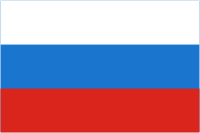 Ученик: А флаг России - триколор,Полотнище в три цвета.В нем яркой красной полосойСтрана наша воспета.В России так заведено,Что любят красный цвет давно.Не зря ведь названы у насИ площадь  Красной, и изба,А также девица красна.Ведь красный – это красота.И цвет крови, и цвет жизни,И цвет верности Отчизне.Учитель: – 20 января 1705 г. царь Петр I учредил российский триколор: белый, синий, красный.  Допетровская Русь не знала единого государственного флага. При Петре I был учрежден флаг, который стал символом 	России. В выборе цветов флага не последнюю роль сыграла отечественная традиция: – царские грамоты скреплялись печатью красного воска, под красными балдахинами появлялись цари перед  народом. Красный цвет считается традиционным цветом русских царей.– голубой считался цветом Богоматери, покровительницы Русской земли;– белый цвет был символом свободы и величия (независимости).      Под флагом солдаты идут в бой, чтобы защищать свою родину. Флаг поднимают во время спортивных соревнований, в случае победы наших спортсменов. Его вывешивают во время торжественных праздников на улицах и зданиях. (Слайд6,7)А, теперь, посмотрим историю появления следующего символа нашего государства Инсценировка.Действующие лица: царь Иван III, его жена Софья Палеолог (Слайд8,9)Софья: Ну, вот я и царица!Иван: Да, Софьюшка, ты теперь царица! А я, царь Иван III, смогу, наконец, мечту свою исполнить. Объединю Русь из мелких княжеств в великое, едино государство! А потому, как у каждого государства должен быть свой знак отличия, то задумал я старый герб Москвы с изображением всадника, поражающего змия, объединить с гербом твоего дядюшки императора – двуглавым орлом. И будет этот новый герб обозначать могущество власти моей!.. Учитель:  – Так в 1497 г. по указу царя Иоанна III Васильевича появился символ Российского государства, который с 1993 г. снова стал гербом России. (Слайд10,11)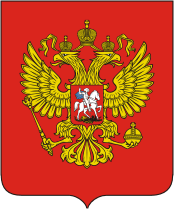 Ученик.     На герб посмотрим: здесь орелДа не простой – двуглавый,Символизирует страну-Могучий величавый.В Европе с Азией странаРаскинулась широко-Меж океанов и морей,От запада к востоку.Вот и взирает птица царьВ две стороны внимательно:В порядке ль все, не шел,  чтоб враг,Следит он обязательно.В руках держава, скипетр есть,Над главами - короны.И всадник на коне верхом,И змей, копьем сраженный.Учитель:     - Нашему гербу более 500 лет.   В поле красного щита расположен золотой двуглавый орел. Золотой двуглавый орел – символ династии Палеологов. Софья Палеолог, племянница последнего византийского императора, стала женой Ивана III, который завершил объединение Руси. В 1497 г. впервые московская и византийская символики объединяются в рамках одного герба.  Две головы орла символизируют единство страны: он как бы смотрит одновременно на Запад и Восток. Крылья орла подняты, чтобы все знали, что Россия – могучая страна.  В лапах орла - скипетр и держава. Скипетр - это жезл. Символ власти. Он украшен резьбой и драгоценными камнями. Держава - это золотой шар с крестом наверху.   Сегодня они напоминают нам о прошлом нашей страны и символизируют независимость России от других государств. Государственный  герб - официальная эмблема государства. Он изображён на печатях, документах, денежных знаках  пограничных столбах, на монетах, на бланках федеральных законов, указов и распоряжений Президента РФ, постановлений Правительства РФ, решений суда, на других важных документах. Учитель:  - А, теперь, чтобы узнать, о чем далее пойдет речь, вам нужно отгадать кроссворд. 1. В создании,  какого государственного символа России большую роль сыграл Петр I? ( Флаг)2. Имя царя, указом которого в 1497г. был утвержден герб России, являющийся символом нашей страны в настоящее время. ( Иван)3. Столица России. (Москва)4. Главная площадь нашей страны. (Красная площадь)5. Государственный символ России. (Ключевое слово.) (Гимн) – Кроссворд  напомнил нам, что существует еще один государственный символ – гимн. (Слайд12)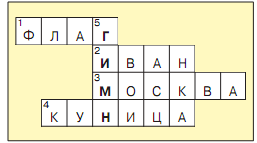 УченикЧто такое гимн вообще?Песня главная в стране!В гимне российском есть такие слова:«Россия  - любимая наша страна»Россией гордимся,  России верны,И нет на свете лучше страны.Слова написал Сергей Михалков,Понятен и близок нам смысл этих слов.А Александров ноты сложил,Работу над гимном так завершил.Гимн слушаем стоя и молча всегда:Его нам включают в момент торжества!  Учитель: - Гимн – это торжественная песня или мелодия, которая исполняется в особых случаях: во время национальных праздников, подъема государственного флага, торжественных собраний,  при встрече зарубежных гостей правительством нашей страны, во время проведения воинских ритуалов и спортивных соревнований.  При исполнении гимна любой страны люди, слушающие его, встают. Так проявляется уважение к стране, чей гимн звучит. Например, когда наши спортсмены завоевывают на Олимпийских играх золотые медали, исполняется гимн России и поднимается вверх российский флаг. Каждое утро в нашей стране начинается с государственного гимна, который звучит по радио. Гимн  Российской Федерации написан известными  авторами слова  С.Михалкова, музыка А. Александрова. (Слайд13)  Гимн слушают стоя. Давайте и мы послушаем его. (Звучит Гимн) Учитель:- А какой самый главный город нашей страны?  Что является символом нашей столицы?  (Кремль, Красная площадь) На Красной площади проходят главные праздники, парады нашей страны.  (Слайд14-15)               – Мы уже говорили с вами, что символы есть не только у большого государства, но и у отдельного города, области, республики.Учитель:  - Символы есть и у нашей Республики Адыгеи.  (Слайд16)Герб Республики Адыгея (Слайд17). Автор Герба Республики Адыгея Д. М. Меретуков. Адыги  известны как смелые черкесы-наездники. «Всю жизнь проводим на коне, песни слагаем на коне, перестук копыт коня – звук нашего сердца» - говорили адыги. Поэтому на Гербе Республики Адыгея центральной фигурой является всадник с факелом в руке. И, не просто всадник, а нарт Саусоруко, который, как известно, добыл огонь и принес его людям, чтобы спасти их от верной смерти.   В руке всадника - пылающий факел, который богатырь похитил у богов для блага людей. Лучи от этого огня как бы рассыпаются по небосводу двенадцатью звездочками. Полет всадника на коне символизирует полет молодой республики в будущее. Изображенная в верхней части герба большая пятиконечная звезда олицетворяет единение и братство многонационального населения Республики Адыгея.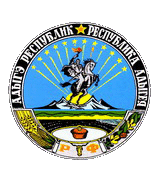 Флаг Республики  Адыгея.  (Слайд18) Учитель: Государственный флаг Республики Адыгея представляет собой прямоугольное полотнище зеленого цвета.В 1991 году, когда был объявлен конкурс на создание Государственного флага для молодой Республики Адыгея, народ решил оставить свой исторический флаг в котором зеленый цвет символизирует мир. Когда адыги произносят тост о мире, они говорят:  «Чтоб трава была зеленая, а небо голубое».   Значение трех стрел, изображенных на флаге Республики Адыгея, трактуют по-разному. Одни утверждают, что это тоже символ миролюбия адыгов, так как мужчина, отправляющийся в путь с мирными целями, брал с собой всего три стрелы. Другие видят в этом символе три метко бьющие стрелы нарта Тлепша, достающие врага в небе, под водой и под землей. А двенадцать пятиконечных звезд  на флаге Республики Адыгея, символизируют единство двенадцать  племен адыгского народа.  Помимо герба и флага высшим символом Республики Адыгея является гимн – торжественное музыкальное произведение, призванное сплачивать, вдохновлять весь народ Адыгеи. 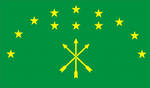 Гимн Республики Адыгея Учитель: - Мы уже говорили, что гимн исполняется в особых случаях. Когда исполняется гимн, люди встают, мужчины должны снять головные уборы.Прослушайте гимн нашей республики. (Все встают, звучит гимн)  (Слайд 19)Столица АдыгеиУчитель:- Ребята, мы говорили о столице нашей родины Москве, а столица нашей  республики - город Майкоп.  (Слайд20)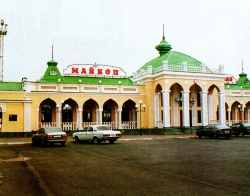               Сегодня Майкоп, в котором живет 178,6 тыс. человек,- член Союза российских городов и Ассоциации городов Юга России, город, который в 1999 и 2001 годах вошел в число победителей Всероссийского смотра на звание «Самый благоустроенный город России». Майкоп -  крупный культурный, научный центр. Учитель: Есть герб и у нашего Красногвардейского  района.  (Слайд21)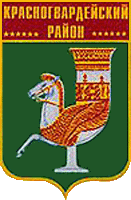        Герб нашего района утвержден Постановлением Совета народных депутатов №161 от 21 июля 2004года. Это изображение ритона - сосуда, выполненного древнегреческим мастером в V веке до н.э. Сосуд имеет форму крылатого коня. Это реликвия из меотского кургана в ауле Уляп. Оригинал хранится в музее народов Востока. Зеленый  цвет щита напоминает о связи района с Республикой Адыгеей.Учитель: - Мы познакомились с символами нашей Родины, нашей республики, нашего района. Закончить нашу беседу хотелось бы стихотворением. (Слайд22)Я-РОССИЯНИН!Живу в России,  россиянин - я!Я  это сознаю, горжусь я этим!Россия – это Родина моя!Она милее мне всех стран на свете!В России небо голубее, зеленей трава,Здесь солнышко теплее греет!У человека Родина всегда одна,Поэтому и дорожим мы ею!Символы России - наши  главные слова,Герб,  Гимн, и Флаг – вот ценность нашей жизни,Президент, Конституция, Кремль и  Москва,Все это связано с нашей Отчизною!Учитель: - Всем спасибо за внимание.